Lungenliga Schaffhausen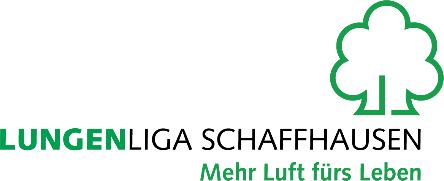 Mühlentalstrasse 848200 SchaffhausenDATENSCHUTZERKLÄRUNG PERSONALREKRUTIERUNGLungenliga SchaffhausenAllgemeinesDie Lungenliga Schaffhausen (LLSH) erhebt und bearbeitet personenbezogene Daten (einschliesslich besonderer Kategorien personenbezogener Daten) im Rahmen des Rekrutierungsprozesses unter Beachtung der geltenden massgeblichen datenschutzrechtlichen Vorschriften in der Schweiz. Diese Erklärung beschreibt – in zusätzlich zur jeweils geltenden Fassung der Datenschutzerklärung der LLSH, wie und zu welchem Zweck Ihre Daten erhoben, erfasst und verwendet werden. Diese Datenschutzerklärung der Lungenliga Schaffhausen, ist unter folgendem Link abrufbar: https://www.lungenliga-sh.ch/de/footer/datenschutz.html. Wer ist für die Datenbearbeitung verantwortlich’Lungenliga SchaffhausenMühlentalstrasse 848200 SchaffhausenE-Mail: info@lungenliga-sh.chRechtsgrundlageDie Verarbeitung Ihrer Daten erfolgt im notwendigen Ausmass insbesondere zur Durchführung der von Ihnen angefragten vorvertraglichen Massnahmen. Sofern Sie eingewilligt haben, dass wir Ihre Daten in unserem Kandidaten-Pool behalten dürfen, erfolgt diese Verarbeitung gemäss ihrer ausdrücklichen Einwilligung. Diese Einwilligung können Sie jederzeit mit Wirkung für die Zukunft widerrufen.Welche Daten bearbeiten wir und woher stammen diese Daten?Relevante personenbezogene Daten sind unter anderemIdentifikationsdaten (z.B. Name, Geburtsdatum, Zivilstand, AHV-Nummer…)Ausbildungs- und Beschäftigungsinformationen (z.B. Lebenslauf, Lohn…)Finanzielle Informationen (Zahlungsverbindung, steuerliche Informationen)Biometrische Daten (z.B. Verwendung von biometrischem Ausweis, Reisepass…) Privatsphäre (z.B. Familienstand...)sowie andere mit den vorstehend genannten Kategorien vergleichbare Daten.Wir verpflichten Sie im Bewerbungsprozess nicht zur Angabe besonders schützenswerte Personendaten wie Geschlecht, Religion, sexuelle Orientierung oder politische Einstellung. Im Rahmen der von Ihnen hochgeladenen Dokumente, insbesondere dem Lebenslauf, können jedoch besonders schützenswerte Daten enthalten sein. Hierauf haben wir keinen Einfluss. Sollten Sie also in Ihren Unterlagen besonders schützenswerte Daten bereitstellen, so tun Sie dies von sich aus und willigen in die Verarbeitung dieser besonderen Kategorien personenbezogener Daten durch uns im Rahmen dieser Datenschutzerklärung ein.Diese Personendaten stammen entweder Direkt: Wir erhalten personenbezogene Daten auf verschiedenen Wegen direkt vom Betroffenen selbst (z.B. Visitenkarten, übermittelte Bewerbungsunterlagen, Teilnahme an einem Assessment…)Indirekt: Wir erhalten personenbezogene Daten auf verschiedenen Wegen indirekt von dritten Personen (z.B. Personaldienstleister, Referenzauskünfte…). Zu welchen Zwecken werden die Daten bearbeitet?Die LLSH bearbeitet die vorstehend aufgeführten Personendaten primär zu folgenden Zwecken:Zur Anbahnung von Arbeitsverhältnissen (Bewerbungsprozess)Verwaltung Ihrer Bewerbung(en) für eine oder mehrere Stelle(n)Umsetzung von Personal- und ArbeitsprozessenZusendung von E-Mail-Benachrichtigungen und anderen Ankündigungen, Anforderung zusätzlicher Informationen oder anderweitige Kontaktaufnahme mit Ihnen über Ihre BewerbungDurchführung statistischer Analysen und Berichte, z.B. über RekrutierungsaktivitätenWem werden die Daten bekannt gegeben?Die Lungenliga Schaffhausen gibt ihre Daten grundsätzlich nicht ohne Ihre Einwilligung an Dritte weiter. In bestimmten Fällen geben wir personenbezogene Daten an vertrauenswürdige Dritte weiter, welche vertraglich zum Schutz der ihnen anvertrauten Daten verpflichtet sind. Dies betrifft primär die folgenden Empfängerkategorien:Unternehmen des LLSH Netzwerks (kantonale Lungenligen),Anbieter von PersonaldienstleistungenDritte, die uns bei der Bereitstellung von Dienstleistungen und Produkten unterstützen (z. B. Ostendis AG)Vollzugsbehörden oder andere Regierungs- und Aufsichtsbehörden Wie lange werden die Daten gespeichert?Sind die Personendaten für die Erfüllung vertraglicher oder gesetzlicher Pflichten nicht erforderlich, werden diese nach spätestens 6 Monaten gelöscht. Haben Sie jedoch eingewilligt, dass wir Ihre personenbezogenen Daten in unseren Kandidaten-Pool aufnehmen dürfen, speichern wir Ihre personenbezogenen Daten bis zu 2 Jahren nach Abschluss des Rekrutierungsprozess. Unterlagen, die wir per Post erhalten haben, schicken wir bis spätestens sechs Monate nach Zugang an den Bewerber zurückzugeben.Mit dem Hinterlegen Ihrer Bewerbung erklären Sie sich damit einverstanden, dass die Lungenliga Schaffhausen Ihre Daten während maximal 2 Jahren nach Bewerbungseingang aufbewahrt und Sie zwecks Vermittlung von passenden Stellenangeboten sowie Informationen mit jobrelevantem Inhalt kontaktieren darf. Sie haben das Recht, Ihre Einwilligung jederzeit zu widerrufen Die Daten werden daraufhin sofort gelöscht.Schaffhausen, 08.08.2023VersionDatumKommentarAutor0.901.03.2022Erstellung DatenschutzerklärungKPMG1.008.08.2023Anpassung LLSHMHA LLSH